О подписке на газеты «Профсоюзный курьер», «Мой Профсоюз», «Солидарность»В целях развития информационного единства и повышения качества информационной работы в Пермской краевой территориальной организации профсоюза, а также укрепления взаимодействия с редакциями газеты «Профсоюзный курьер», «Мой Профсоюз», «Солидарность» и во исполнение решений президиума Пермского краевого союза организаций профсоюзов «Пермский крайсовпроф» от 28 мая . президиум крайкома ПОСТАНОВЛЯЕТ:1.  Членским организациям Пермской краевой организации Профсоюза оформить подписку на профсоюзные издания на II полугодие 2020 года.2. Оформить подписку на II полугодие 2020 года на еженедельник «Профсоюзный курьер» из средств бюджета краевого комитета Профсоюза малочисленным организациям: Берёзовской РТО (2 экз.), Верещагинской РТО (1 экз.), Гремячинской ГТО (1 экз.), Губахинской ГТО (2 экз.), Ильинской РТО (2 экз.), Еловской РТО (2 экз.), Кизеловской РТО (1 экз.), Краснокамской ГТО (1 экз.), Красновишерской РТО (2 экз.), Куединской РТО (1 экз.), Ординской РТО (1 экз.), Оханской РТО (1 экз.), Сивинской РТО (1 экз.), Суксунской РТО (1 экз.), Уинской РТО (1 экз.), Чердынской РТО (2 экз.), Гаинской РТО (1 экз.), Кочевской РТО (2 экз.), Юрлинской РТО (1 экз.)3. Контроль за выполнением постановления возложить на Монзину Н.В., главного специалиста по информационной работе, молодёжной политике и связям с общественностью.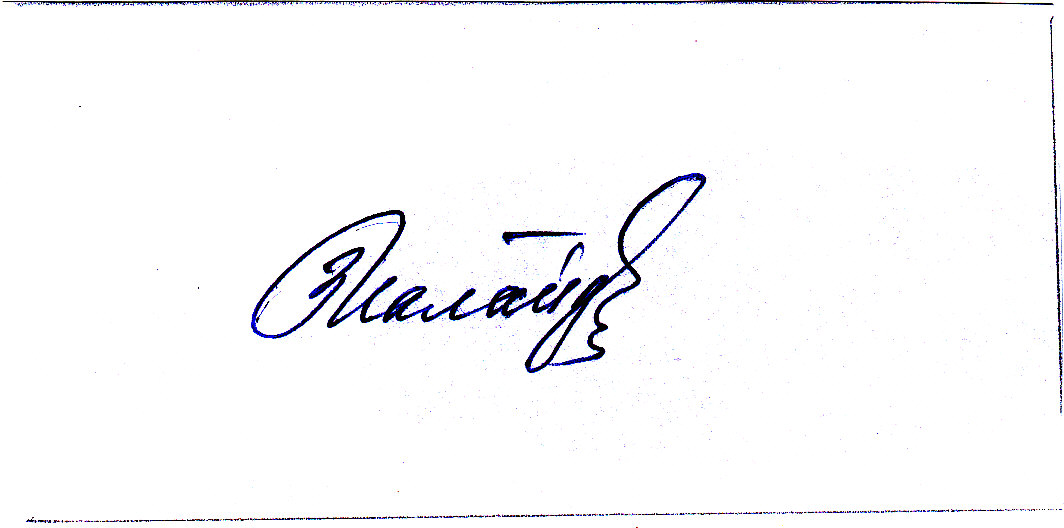 Председатель региональнойорганизации Профсоюза				З.И. Галайда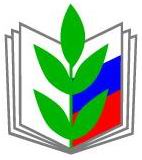 ПРОФСОЮЗ РАБОТНИКОВ НАРОДНОГО ОБРАЗОВАНИЯ И НАУКИ РОССИЙСКОЙ ФЕДЕРАЦИИ(ОБЩЕРОССИЙСКИЙ ПРОФСОЮЗ ОБРАЗОВАНИЯ)ПЕРМСКАЯ КРАЕВАЯ ТЕРРИТОРИАЛЬНАЯ ОРГАНИЗАЦИЯ ПОСТАНОВЛЕНИЕПРОФСОЮЗ РАБОТНИКОВ НАРОДНОГО ОБРАЗОВАНИЯ И НАУКИ РОССИЙСКОЙ ФЕДЕРАЦИИ(ОБЩЕРОССИЙСКИЙ ПРОФСОЮЗ ОБРАЗОВАНИЯ)ПЕРМСКАЯ КРАЕВАЯ ТЕРРИТОРИАЛЬНАЯ ОРГАНИЗАЦИЯ ПОСТАНОВЛЕНИЕПРОФСОЮЗ РАБОТНИКОВ НАРОДНОГО ОБРАЗОВАНИЯ И НАУКИ РОССИЙСКОЙ ФЕДЕРАЦИИ(ОБЩЕРОССИЙСКИЙ ПРОФСОЮЗ ОБРАЗОВАНИЯ)ПЕРМСКАЯ КРАЕВАЯ ТЕРРИТОРИАЛЬНАЯ ОРГАНИЗАЦИЯ ПОСТАНОВЛЕНИЕПРОФСОЮЗ РАБОТНИКОВ НАРОДНОГО ОБРАЗОВАНИЯ И НАУКИ РОССИЙСКОЙ ФЕДЕРАЦИИ(ОБЩЕРОССИЙСКИЙ ПРОФСОЮЗ ОБРАЗОВАНИЯ)ПЕРМСКАЯ КРАЕВАЯ ТЕРРИТОРИАЛЬНАЯ ОРГАНИЗАЦИЯ ПОСТАНОВЛЕНИЕПРОФСОЮЗ РАБОТНИКОВ НАРОДНОГО ОБРАЗОВАНИЯ И НАУКИ РОССИЙСКОЙ ФЕДЕРАЦИИ(ОБЩЕРОССИЙСКИЙ ПРОФСОЮЗ ОБРАЗОВАНИЯ)ПЕРМСКАЯ КРАЕВАЯ ТЕРРИТОРИАЛЬНАЯ ОРГАНИЗАЦИЯ ПОСТАНОВЛЕНИЕ
04 июня .
г. Пермь
г. Пермь
г. Пермь
№2____